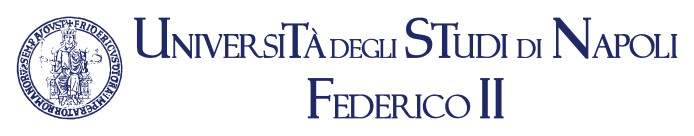 Corso di Laurea in Fisiopatologia Cardiocircolatoria e Perfusione CardiovascolareOrario delle Lezioni e Tirocinio     a.a. 2017/2018   III Anno II SemestreAuletta D edificio 2 Riepilogo Insegnamenti per il III Anno II SemestreFISIOPATOLOGIA CARDIOVASCOLARE 5 (ESAME)(Presidente Commissione: Prof. De Amicis Vincenzo)Malattie Apparato Cardiovascolare (Prof. Perrone Filardi Pasquale)Chirurgia Cardiaca (giovedi) (Prof. De Amicis Vincenzo)Chirurgia Cardiaca (venerdi) (Prof. Gagliardi Cesare)Chirurgia Cardiaca (giovedi/venerdi) (Prof. De Feo Marisa)Chirurgia Generale (Prof. Sodo Maurizio)Chirurgia Pediatrica (Prof. Esposito Ciro)Scienze tecniche mediche applicate (Prof. Nicola De Luca)Scienze tecniche mediche applicate (Prof. Carmine Morisco)LABORATORIO PROFESSIONALIZZANTE  (Prof. A. Notarnicola) ATTIVITA A SCELTA DELLO STUDENTE  (Prof. G. D’Alise)OrarioLunedì 12.03Martedì 13.03Mercoledì 14.03Giovedì 15.03Venerdì 16.038.30-9.30Scienze Tecn. Med. Applic.   TirocinioTirocinioTirocinioChirurgiaCardiaca9.30-10.30Scienze Tecn. Med. Applic.   TirocinioTirocinioTirocinioChirurgiaCardiaca10.30-11.30      Tirocinio   TirocinioTirocinioTirocinioScienze Tecn.Med. Applic.11.30-12.30      Tirocinio   TirocinioTirocinioTirocinioScienze Tecn.Med. Applic.13.00-14.00TirocinioMal. App.Cardiovascol.Chirurgia PediatricaChirurgiaCardiaca       Tirocinio14.00-15.00TirocinioMal. App.Cardiovascol.Chirurgia PediatricaChirurgiaCardiaca       Tirocinio15.00-16.00Tirocinio         TirocinioLaboratorio Professional.ChirurgiaGenerale       Tirocinio16.00-17.00Tirocinio         TirocinioLaboratorio Professional.ChirurgiaGenerale       TirocinioOrarioLunedì 19.03Martedì 20.03Mercoledì 21.03Giovedì 22.03Venerdì 23.038.30-9.30Scienze Tecn. Med. Applic.                TirocinioTirocinio     Tirocinio        Chirurgia     Cardiaca9.30-10.30Scienze Tecn. Med. Applic.                TirocinioTirocinio     Tirocinio        Chirurgia     Cardiaca10.30-11.30     Tirocinio                TirocinioTirocinio     TirocinioScienze Tecn. Med. Applic.11.30-12.30     Tirocinio                TirocinioTirocinio     TirocinioScienze Tecn. Med. Applic.13.00-14.00TirocinioMal. App.Cardiovascol.Chirurgia PediatricaChirurgia       Cardiaca       Tirocinio14.00-15.00TirocinioMal. App.Cardiovascol.Chirurgia PediatricaChirurgia       Cardiaca       Tirocinio15.00-16.00Tirocinio       TirocinioLaboratorio Professional.Chirurgia        Generale       Tirocinio16.00-17.00Tirocinio       TirocinioLaboratorio Professional.Chirurgia        Generale       TirocinioOrarioLunedì 26.03Martedì 27.03Mercoledì 28.03Giovedì 29.03Venerdì 30.038.30-9.30  Scienze Tecn.   Med. Applic.       Tirocinio      Tirocinio9.30-10.30  Scienze Tecn.   Med. Applic.       Tirocinio      Tirocinio10.30-11.30     Tirocinio       Tirocinio      Tirocinio11.30-12.30     Tirocinio       Tirocinio      TirocinioFESTA          FESTA13.00-14.00     TirocinioMal. App.    Cardiovascol      Chirurgia              Pediatrica14.00-15.00     TirocinioMal. App.    Cardiovascol      Chirurgia              Pediatrica15.00-16.00     Tirocinio     Tirocinio   Laboratorio   Professional.16.00-17.00     Tirocinio     Tirocinio   Laboratorio   Professional.OrarioLunedì 02.04Martedì 03.04Mercoledì 04.04Giovedì 05.04Venerdì 06.048.30-9.30TirocinioChirurgia Cardiaca9.30-10.30TirocinioChirurgia Cardiaca10.30-11.30TirocinioScienze Tecn.Med. Applic.11.30-12.30TirocinioScienze Tecn.Med. Applic.FESTAFESTAFESTA13.00-14.00  ChirurgiaCardiaca       Tirocinio14.00-15.00  ChirurgiaCardiaca       Tirocinio15.00-16.00ChirurgiaGenerale       Tirocinio16.00-17.00ChirurgiaGenerale       TirocinioOrarioLunedì 09.04Martedì 10.04Mercoledì 11.04Giovedì 12.04Venerdì 13.048.30-9.30Scienze Tecn. Med. Applic.TirocinioTirocinioTirocinio       ChirurgiaCardiaca9.30-10.30Scienze Tecn. Med. Applic.TirocinioTirocinioTirocinio       ChirurgiaCardiaca10.30-11.30     TirocinioTirocinioTirocinioTirocinioScienze Tecn.Med. Applic.11.30-12.30     TirocinioTirocinioTirocinioTirocinioScienze Tecn.Med. Applic.13.00-14.00TirocinioMal. App.Cardiovascol..Chirurgia PediatricaChirurgia CardiacaTirocinio14.00-15.00TirocinioMal. App.Cardiovascol..Chirurgia PediatricaChirurgia CardiacaTirocinio15.00-16.00TirocinioTirocinioLaboratorio Professional.ChirurgiaGeneraleTirocinio16.00-17.00TirocinioTirocinioLaboratorio Professional.ChirurgiaGeneraleTirocinioOrarioLunedì 16.04Martedì 17.04Mercoledì 18.04Giovedì 19.04Venerdì 20.048.30-9.30Scienze Tecn. Med. Applic.TirocinioTirocinioTirocinioChirurgiaCardiaca9.30-10.30Scienze Tecn. Med. Applic.TirocinioTirocinioTirocinioChirurgiaCardiaca10.30-11.30TirocinioTirocinioTirocinioTirocinioScienze Tecn. Med. Applic.11.30-12.30TirocinioTirocinioTirocinioTirocinioScienze Tecn. Med. Applic.13.00-14.00TirocinioMal. App.Cardiovascol.Chirurgia PediatricaChirurgiaCardiaca        Tirocinio14.00-15.00TirocinioMal. App.Cardiovascol.Chirurgia PediatricaChirurgiaCardiaca        Tirocinio15.00-16.00TirocinioTirocinioLaboratorio Professional.ChirurgiaGenerale        Tirocinio16.00-17.00TirocinioTirocinioLaboratorio Professional.ChirurgiaGenerale        TirocinioOrarioLunedì 23.04Martedì 24.04Mercoledì 25.04Giovedì 26.04Venerdì 27.048.30-9.30Scienze Tecn. Med. Applic.  TirocinioTirocinioChirurgiaCardiaca9.30-10.30Scienze Tecn. Med. Applic.  TirocinioTirocinioChirurgiaCardiaca10.30-11.30    Chirurgia    Generale  TirocinioTirocinioScienze Tecn. Med. Applic.11.30-12.30    Chirurgia    Generale  TirocinioTirocinioScienze Tecn. Med. Applic.FESTA13.00-14.00      TirocinioMal. App.CardiovascolChirurgiaCardiacaTirocinio14.00-15.00      TirocinioMal. App.CardiovascolChirurgiaCardiacaTirocinio15.00-16.00      TirocinioChirurgiaGeneraleTirocinio16.00-17.00      TirocinioChirurgiaGeneraleTirocinioOrarioLunedì 30.04Martedì 01.05Mercoledì 02.05Giovedì 03.05Venerdì 04.058.30-9.30TirocinioTirocinioTirocinioChirurgiaCardiaca9.30-10.30TirocinioTirocinioTirocinioChirurgiaCardiaca10.30-11.30ChirurgiaGeneraleTirocinioTirocinioTirocinioTirocinio11.30-12.30ChirurgiaGeneraleTirocinioTirocinioTirocinioTirocinio13.00-14.00TirocinioTirocinio  Chirurgia  PediatricaChirurgiaCardiacaTirocinio14.00-15.00TirocinioTirocinio  Chirurgia  PediatricaChirurgiaCardiacaTirocinio15.00-16.00TirocinioTirocinioLaboratorio Professional.ChirurgiaGeneraleTirocinio16.00-17.00TirocinioTirocinioLaboratorio Professional.ChirurgiaGeneraleTirocinioOrarioLunedì 07.05Martedì 08.05Mercoledì 09.05Giovedì 10.05Venerdì 11.058.30-9.30TirocinioTirocinioTirocinioChirurgia     Cardiaca9.30-10.30TirocinioTirocinioTirocinioChirurgia     Cardiaca10.30-11.30ChirurgiaGeneraleTirocinioTirocinioTirocinioTirocinio11.30-12.30ChirurgiaGeneraleTirocinioTirocinioTirocinioTirocinio13.00-14.00Tirocinio     Tirocinio        Tirocinio        ChirurgiaCardiacaTirocinio14.00-15.00Tirocinio     Tirocinio        Tirocinio        ChirurgiaCardiacaTirocinio15.00-16.00Tirocinio     TirocinioLaboratorio Professional.ChirurgiaGeneraleTirocinio16.00-17.00Tirocinio     TirocinioLaboratorio Professional.ChirurgiaGeneraleTirocinioOrarioLunedì 14.05Martedì 15.05Mercoledì 16.05Giovedì 17.05Venerdì 18.058.30-9.30Tirocinio        TirocinioTirocinioTirocinioChirurgiaCardiaca9.30-10.30Tirocinio        TirocinioTirocinioTirocinioChirurgiaCardiaca10.30-11.30Tirocinio        TirocinioTirocinioTirocinioTirocinio11.30-12.30Tirocinio        TirocinioTirocinioTirocinioTirocinio13.00-14.00TirocinioTirocinio    Tirocinio        ChirurgiaCardiacaTirocinio14.00-15.00TirocinioTirocinio    Tirocinio        ChirurgiaCardiacaTirocinio15.00-16.00TirocinioTirocinio Laboratorio Professional.ChirurgiaGeneraleTirocinio16.00-17.00TirocinioTirocinio Laboratorio Professional.ChirurgiaGeneraleTirocinioOrarioLunedì 21.05Martedì 22.05Mercoledì 23.05Giovedì 24.05Venerdì 25.058.30-9.30TirocinioTirocinioTirocinioTirocinioTirocinio9.30-10.30TirocinioTirocinioTirocinioTirocinioTirocinio10.30-11.30TirocinioTirocinioTirocinioTirocinioTirocinio11.30-12.30TirocinioTirocinioTirocinioTirocinioTirocinio13.00-14.00TirocinioTirocinioTirocinioTirocinioTirocinio14.00-15.00TirocinioTirocinioTirocinioTirocinioTirocinio15.00-16.00TirocinioTirocinioLaboratorio Professional.TirocinioTirocinio16.00-17.00TirocinioTirocinioLaboratorio Professional.TirocinioTirocinioOrarioLunedì 28.05Martedì 29.05Mercoledì 30.05Giovedì 31.05Venerdì 01.068.30-9.30TirocinioTirocinioTirocinio    TirocinioFESTATirocinio9.30-10.30TirocinioTirocinioTirocinio    TirocinioFESTATirocinio10.30-11.30TirocinioTirocinioTirocinio    TirocinioFESTATirocinio11.30-12.30TirocinioTirocinioTirocinio    TirocinioFESTATirocinio13.00-14.00TirocinioTirocinioTirocinio    TirocinioTirocinio14.00-15.00TirocinioTirocinioTirocinio    TirocinioTirocinio15.00-16.00TirocinioTirocinio      Laboratorio      Professional.    TirocinioTirocinio16.00-17.00TirocinioTirocinio      Laboratorio      Professional.    TirocinioTirocinioOrarioLunedì 04.06Martedì 05.06Mercoledì 06.06Giovedì 07.06Venerdì 08.068.30-9.30TirocinioTirocinioTirocinioTirocinioTirocinio9.30-10.30TirocinioTirocinioTirocinioTirocinioTirocinio10.30-11.30TirocinioTirocinioTirocinioTirocinioTirocinio11.30-12.30TirocinioTirocinioTirocinioTirocinioTirocinio13.00-14.00TirocinioTirocinio        TirocinioTirocinioTirocinio14.00-15.00TirocinioTirocinio        TirocinioTirocinioTirocinio15.00-16.00TirocinioTirocinio       Laboratorio      Professional.TirocinioTirocinio16.00-17.00TirocinioTirocinio       Laboratorio      Professional.TirocinioTirocinio